October 2023 Workshops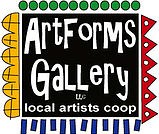 620 N. Broadway, Pittsburg, KS	620-240-0165ArtForms Gallery is a co-op of artists offering monthly workshops ranging from acrylic painting, watercolor, oil pastels, glass fusing, pottery, metalsmithing, jewelry, textiles, kids’ art and more!  All workshops are held at the Gallery unless otherwise noted.  Please call Artforms Gallery to register for any artist’s workshop.  620-240-0165Refunds/Cancellations—Decisions regarding refunds and cancellations are determined by the artist leading the workshop. You can find individual contact information for each artist on the “Artists” page of our website, or just call the Gallery and we’ll get you in touch. Facebook:ArtFormsGallery620/Website:www.artforms-gallery.comGive the gift of your own handmade art by enrolling in a workshop!Congratulations to the winners of “The 7th Wonder of Pittsburg” Art Scavenger Hunt in honor of our 7th anniversary! Halloween Rock Painting for Kids/Adults  Artist: Sarah Prince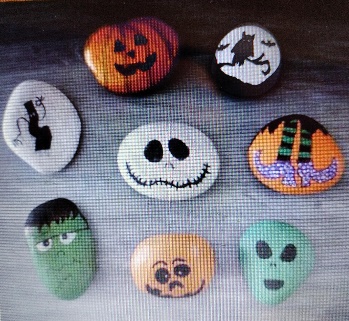 Let's get spooky by painting some super fun Halloween rocks. Sarah will give a tutorial and then it's up to you to add your own pizazz to each rock. Several examples will be available.  We will listen to some mysterious music and have some eerie snacks too. This workshop is great for a parent/child date day, friends who like to get together, or anyone who loves the spooky season. Date:		Saturday, October 14		|	2:00 - 4:00 p.m.Workshop fee:  $30, payable at time of registrationAges:	 	7 years and older Class limit: 	14 peopleFused Glass!	  Holiday Ornaments		Artist:  Dianne MillerAngels!  Snowmen!  Santas!  Snow Globes!  Decorated Trees! And More!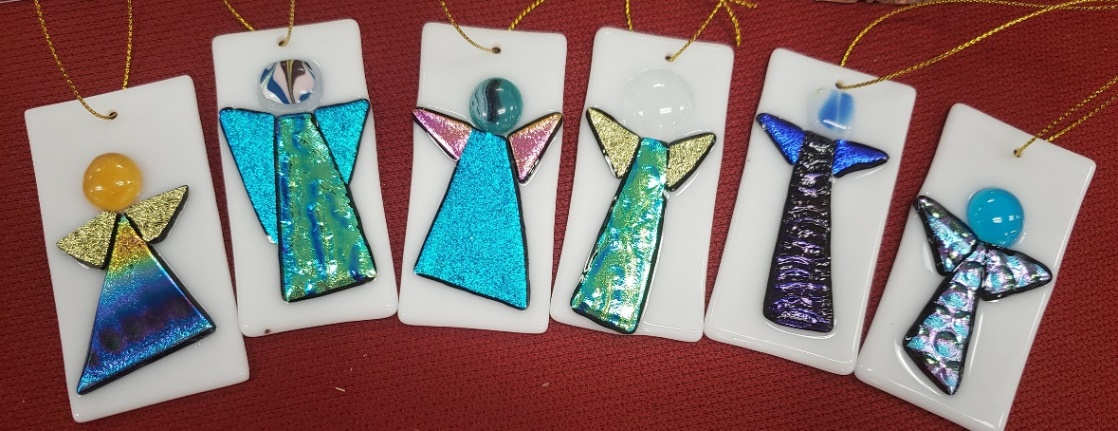 Get a jump on gift-giving by creating your own fused glass holiday ornaments.  These will be perfect to hang on a tree, in the window or adorn a package.  In the workshop, you will learn how to cut and arrange the glass pieces for fusing in a glass kiln.  Glass-cutting techniques will be taught so experience is not necessary.  You should be able to create 4-5 small ornaments in the time allowed.  All supplies and tools are provided.  Please wear close-toed shoes when working with glass.  Date:			Saturday, October 21		|	1:00 p.m. – 4:00 p.m.Workshop fee:		$50, payable at time of registrationClass size:		8Ages:			12 years and olderWatercolor Pumpkin Cards			Artist:  Daria ClaiborneGive your friends and family unique holiday greeting cards that you created!!  Using watercolors, we will create 4 different greeting cards. (I'm working on a surprise!)  All supplies and instruction are included.  Date:			Sunday, October 22	|	2:00 p.m. – 4:00 p.m.Workshop fee:		$40, payable at time of registrationAges:			12 and upClass size:		12Get your Halloween VooDoo On!  			Artist:  Brenda HayesWho or what do you want to cast a spell on?  That cute UPS driver?  The friendly girl that works at Taco Bell?  Do you want to VooDoo cancer to be forever gone or end world hunger?  You can custom make your doll to fit your aspirations. All supplies will be provided. 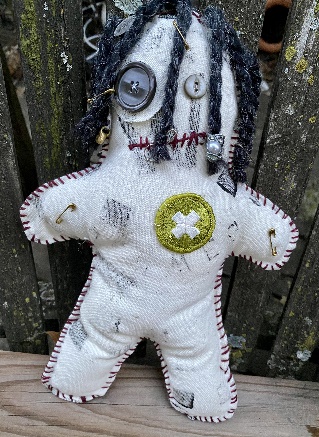 Date:	Sunday, October 29  	|	10:00 a.m. – 12:00 p.m. Workshop fee:  $35, payable at time of registrationAges:  		12 and older  Class limit:	8Ceramic Leaf Platters 				Artist:  Daria ClaiborneBeginning with a prepared clay slab, we will create hand-built platters by impressing real leaves into the clay, then adding colorants and feet for a statement piece.  Your finished beauty can also hang from the wall.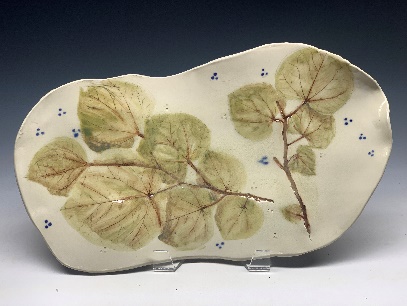 Date:	Sunday, October 29  	|	1:00 p.m. – 4:00 p.m. Workshop fee:  $50, payable at time of registrationAges:  		12 and older  Class limit:	10Upcoming Workshops and Possibilities!!!Fused Glass Cabochons by Dianne (November)Upcycled Snowmen by Brenda (November)Fall Scented Candles or Fall Scented Steam Pots by Sarah (November)Fused Glass Small Dishes by Dianne (December)Will you have family home for the holidays?  Now is the time to schedule a family-bonding and creative private art workshop with one of our talented artists!  Just call us:  620-240-0165.Facebook:  ArtFormsGallery620/Website:  www.artforms-gallery.comDo you have a birthday or special occasion to celebrate?  Contact the Gallery to book a private party with an ArtForms Gallery artist!Possibilities include:
An ArtForms Gallery gift card makes the perfect gift for any occasion!  Our gift cards may be purchased in any amount and they never expire.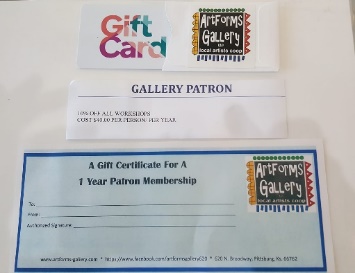 Sip and PaintPaintingJewelryTextilesPour PaintingFused Glass/Stained GlassHand-built Pottery (ceramic birdhouse, windchimes, toad houses, pitchers)FiberHave a workshop suggestion or special request for us?Give us a call!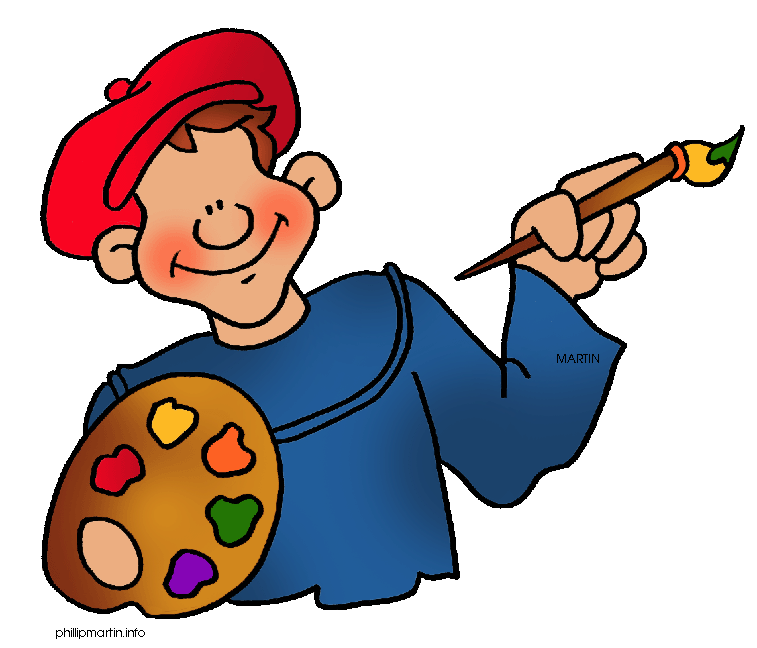 Have a workshop suggestion or special request for us?Give us a call!